Von Mirco SzemberAktion "Reichsbürgeralarm":Ich hab mir mal die Mühe gemacht, die Ansprache des NRW Verfassungsschutzchefs Burkhard Freier mal ein wenig auseinander zu flücken. Wobei ich beim Wort Verfassung in Verbindung mit der Bundesrepublik gemäß Grundgesetz Artikel 146 schon wieder ein wenig anecke.
–- Schnipp –-
Dieses Grundgesetz, …, verliert seine Gültigkeit an dem Tage, an dem eine Verfassung in Kraft tritt, … .
–- Schnapp –-
https://www.gesetze-im-internet.de/gg/art_146.htmlAber jetzt geht es los:1. In den letzten Monaten haben die Aktionen der Reichsbürger zugenommen.
- Welche denn genau, meint der friedliche Demonstrationen, das Schreiben von Briefen an die Behörden oder was? Und dann sind da auch noch die Reichsbürger mit Migrationshintergrund:
https://www.youtube.com/watch?v=3ahGS07UP4w2. Es gibt auch immer mehr Hinweise der Behörden auf diese Gruppe.
- Sehr interessant, welcher Art sind diese Hinweise, vielleicht solcher?
Behördenmitarbeiter: Ich hab wieder 30 Seiten Post von so einem bekommen mimimi.
Behördenleiter: Unerhört, ich gebe das sofort weiter an den Verfassungsschutz.3. Wir haben festgestellt, das sind keine Spinner mehr, sondern das ist eine Organisation die den Staat und auch seine Behörden nicht akzeptieren, nicht anerkennen.
- Hier mal eine Auslese dieser Reichsbürger die jetzt keine Spinner mehr sind:
https://www.youtube.com/watch?v=TqIvIHfjE-s4. Es sind, wenn man so will, drei Gruppen innerhalb der Reichsbürger, die sehr heterogen ist, die also keine geschlossene ähh, Gesellschaft, Gemeinschaft, Gruppe ist.
- Wenn man so will also, beim Verfassungsschutz will man anscheinend so einiges?5. Diese Personen sind einmal Verschwörungstheoretiker, es sind auch Rechtsextremisten unter den Reichsbürgern.
- Demnach sind Verschwörungstheoretiker Reichsbürger, also nicht daß Ihr noch an Streifen am Himmel oder ähnliches Verschwörungszeug glaub.
Hier mal Joachim Bublath in einer ZDF-Dokumentation:
https://www.youtube.com/watch?v=RbKH_ZAh9oI
Oder hier aus einem Wetterbericht:
https://www.youtube.com/watch?v=Xot1EI4s6j06. Und es sind Querulanten, also Personen, die die Behörden, die renitent auftreten, die die Gebühren und Steuern nicht zahlen weil sie den Staat nicht akzeptieren.
- In welcher Form haben angestellte Reichsbürger denn die Möglichkeit ihre Steuern nicht zu zahlen, schließlich werden diese direkt vom Arbeitgeber überwiesen? Wer das „teile und herrsche“-Spiel erkennt ist klar im Vorteil, Frauen gegen Männer, Arbeiter gegen Arbeitslose, Steuerzahler gegen Steuerverweigerer. Hetze einfach zwei Gruppen aufeinander und und sei der lachende Dritte.7. Was uns besondere Sorge macht ist, die Reichsbürger akzeptieren diese Verwaltungsbehörden nicht, sie akzeptieren auch die Entscheidungen nicht.
- Akzeptanz interessiert doch hier gar nicht, hier wird doch gnadenlos durchgedrückt bzw. zwangsvollstreckt.8. Sie stellen sich manchmal Pässe aus oder auch Kennzeichen und sie akzeptieren auch das Gewaltmonopol des Staates nicht.
- Mal schauen was dieser „Rechtsstaat“ mit seinem Monopol auf Gewalt so alles verzapft, ich muß sagen, da fällt mehr die Akzeptanz auch sehr schwer:
https://www.youtube.com/watch?v=mfSqwoXobjM9. Manche von ihnen versuchen also aus dieser Ideologie heraus die Behörden ähhh also … manchmal sogar zu bedrohen die einzelnen Mitarbeiter.
- Ich denke eher das Gegenteil ist der Fall, z.B. Kindesentzug ist ja mittlerweile sehr populär.
https://www.youtube.com/watch?v=otK08C0ON5g10. Sie treten sehr renitent auf.
- Er meint wohl sie treten sehr sicher auf, da sie im Gegensatz zu ihrem Gegenüber sich die Gesetze auch mal angesehen haben.
https://www.youtube.com/watch?v=gTwn5K14-cg11. Wir haben als Verfassungsschutz schon seit langer Zeit dieses Phänomen aufgegriffen, informieren die Verwaltungsbehörden sehr genau darüber, wie Reichsbürger vorgehen, wie sie auftreten und auch was man tun kann.
- Das sagt einer vom Grundgesetzschutz, eine Organisation, die V-Leute in die NPD einschleuste welche dann andere Mitglieder zu Straftaten anstifteten. Glaubt ihr nicht? Aber genau deswegen ist damals das Verbotsverfahren gescheitert.
https://de.wikipedia.org/…/NPD-Verbotsverfahren_%282001%E2%…12. Man muß sich vergewärtigen, daß man mit ihnen nicht wirklich diskutieren kann und auch nicht sollte.
- Nein bloß nicht, nachher könnten die noch Recht haben!13. Sondern, daß man sehr konsequent auftreten muß, daß man auch nicht alleine mit ihnen spricht, denn es besteht immer die Möglichkeit, daß sie das Gespräch aufnehmen und dann ins Internet stellen.
- Wovor hat man denn Angst wenn man doch so sehr im Recht ist? Aber ein Auftreten seiner Mitarbeiter in Gutsherrenart „Es gibt keine Paragraphen, hier ist der Gerichtsvollzieher“ (ab Sek. 40) möchte man natürlich nicht so gerne in der Öffentlichkeit sehen.
https://www.youtube.com/watch?v=NI225loqp0Y14. Man soll sich auch klar darüber sein, daß es eine klare Ansage geben muß an die Reichsbürger, daß der Staat es nicht akzeptiert, daß hier ähhh Menschen auftreten, die versuchen den Staat zu stören, auch zu irritieren.
- Inwiefern wird der „Staat“ denn gestört wenn man den ganzen Reichsbürgerkram doch angeblich als Schwachsinn abhaken und in die Tonne hauen kann?15. Wir sind in enger Zusammenarbeit mit den POLIZEI-Behörden, weil immer dann wenn Reichsbürger anfangen auch nur über Gewalt zu reden, wir die Informationen weitergeben an die Sicherheitsbehörden.
- Aber auch die fangen langsam an mitzudenken:
https://www.youtube.com/watch?v=BKHf7fDXykQ16. Wir sind in Zusammenarbeit mit den kommunalen Spitzenverbänden um eben Behördenmitarbeiter zu informieren und ihnen auch das Phänomen zu erklären.
- Lieber rechtzeitig die Mitarbeiter indoktrinieren bevor sie sich noch selbst informieren. Und dies natürlich nur mit nicht unterschriebenen Handlungsempfehlungen anstatt Dienstanweisungen, sonst wäre man als Vorgesetzter am Ende noch in der Haftung.17. Wir beobachten also seit einiger Zeit diese Reichsbürger und wir informieren auch über dieses Phänomen die Öffentlichkeit und insbesondere die betroffenen Behörden.
- Besonders aber wohl die Behörden, die für die Feststellung der Staatsangehörigkeit zuständig sind? Ist ja auch wichtig das die Menschen nicht zu ihrem Recht kommen.
https://www.youtube.com/watch?v=FxssB5YyF2g18. Zunächst mal vielen Dank.
- Endlich ist der Quatsch vorbei, reicht aber auch wirklich. Dann gebt mal Euren Senf dazu ab 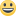 